شرایط و قوانین ثبت نام:رعایت منشور اخلاقی دانشگاه کاتب.این دوره به صورت رایگان می باشد.کپی تذکره و یک قطعه عکس برای ثبت نام ضروری است.بعد از پر نمودن فرم ثبت نام به ایمیل آدرس Kpdi@kateb.edu.af  ارسال نمایید.امضاء اشتراک کننده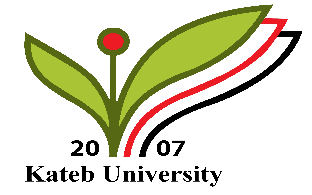 مرکز آموزش های کاربردی دانشگاه کاتبفورم ثبت نام سمینار آشنایی با تجارت آنلاین(بازار جهانی فارکس)مرکز آموزش های کاربردی دانشگاه کاتبفورم ثبت نام سمینار آشنایی با تجارت آنلاین(بازار جهانی فارکس)مرکز آموزش های کاربردی دانشگاه کاتبفورم ثبت نام سمینار آشنایی با تجارت آنلاین(بازار جهانی فارکس)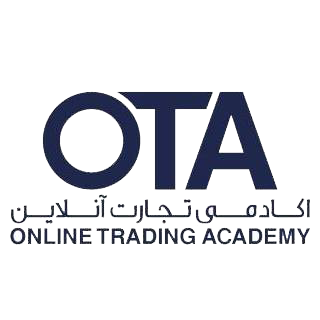 اطلاعات شخصیاطلاعات شخصیاطلاعات شخصیاطلاعات شخصیاطلاعات شخصیاطلاعات شخصیاطلاعات شخصیجنسیت             زن           مرد جنسیت             زن           مرد جنسیت             زن           مرد جنسیت             زن           مرد جنسیت             زن           مرد جنسیت             زن           مرد عکسنام:نام:عکستخلص:تخلص:عکسName:عکسLast Name:عکسنام پدر:شماره تذکرهتحصیلات:مقطع تحصیلیمقطع تحصیلیمقطع تحصیلیرشته تحصیلینام مرکز تحصیلیسال فراغتتحصیلات:شماره های تماسشماره های تماسشماره های تماسشماره های تماسشماره های تماسشماره های تماسشماره های تماسشماره تماس (1):شماره تماس (2)شماره تماس (1):شماره تماس (2)شماره تماس (1):شماره تماس (2)شماره تماس (1):شماره تماس (2)شماره تماس (1):شماره تماس (2)شماره تماس (1):شماره تماس (2)شماره تماس (1):شماره تماس (2)Email:Email:Email:Email:Email:Email:Email:شروع ثبت نام دوره به تاریخ 21/11/1397 و ختم ثبت نام 1/12/1397 می باشد.شروع ثبت نام دوره به تاریخ 21/11/1397 و ختم ثبت نام 1/12/1397 می باشد.شروع ثبت نام دوره به تاریخ 21/11/1397 و ختم ثبت نام 1/12/1397 می باشد.شروع ثبت نام دوره به تاریخ 21/11/1397 و ختم ثبت نام 1/12/1397 می باشد.شروع ثبت نام دوره به تاریخ 21/11/1397 و ختم ثبت نام 1/12/1397 می باشد.شروع ثبت نام دوره به تاریخ 21/11/1397 و ختم ثبت نام 1/12/1397 می باشد.شروع ثبت نام دوره به تاریخ 21/11/1397 و ختم ثبت نام 1/12/1397 می باشد.